Liite 1                                        We Serve –	Toimintasuunnitelma kaudelle 1.7.2019 – 30.06.2020                      LC Keminmaa r.y.                    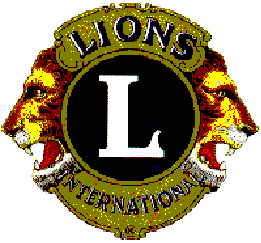 Liite 1                                        We Serve –	Toimintasuunnitelma kaudelle 1.7.2019 – 30.06.2020                      LC Keminmaa r.y.                    Liite 1                                        We Serve –	Toimintasuunnitelma kaudelle 1.7.2019 – 30.06.2020                      LC Keminmaa r.y.                    Liite 1                                        We Serve –	Toimintasuunnitelma kaudelle 1.7.2019 – 30.06.2020                      LC Keminmaa r.y.                    Liite 1                                        We Serve –	Toimintasuunnitelma kaudelle 1.7.2019 – 30.06.2020                      LC Keminmaa r.y.                    Liite 1                                        We Serve –	Toimintasuunnitelma kaudelle 1.7.2019 – 30.06.2020                      LC Keminmaa r.y.                    Liite 1                                        We Serve –	Toimintasuunnitelma kaudelle 1.7.2019 – 30.06.2020                      LC Keminmaa r.y.                    Hallitus kokousKuukausi kokousKlubiesitelmäAktiviteetitJuhlat / retket/vierailutPNAT ym.HeinäkuuLipputangot, luontopolkuMaalaukset,ElokuuLuontopolku, liikenteenohjausHallituksen vaihtokokousSyyskuu11.9.2019 klo 18.00Väyläsali18.9.2019 klo 18.00VäyläsaliAlanärä MattiPihapuiden kaadotYritysvierailuLohkofoorumin kokousLokakuu9.10.2019 klo 18.00Väyläsali16.10.2019 klo 18.00VäyläsaliJakovlev JounivuosikokousPihapuiden kaadotLC-KeminmaaVuosikokousMarraskuu13.11.2019 klo 18.00Väyläsali20.11.2019 klo 18.00VäyläsaliEnbuske MatiasPalv. aktiviteetitPikkujoulu23.11.2019Joulukuu11.12.2019 klo 18.00Väyläsali18.12.2019 klo 18.00VäyläsaliLaakso Veikko- vanhukset, lapset,nuoretLohkofoorumiTammikuu8.1.2020 klo 18.00Väyläsali15.1.2020 klo 18.00VäyläsaliSuopajärvi SeppoTulvaveikkauksenpalkinnotYritysvierailuHelmikuu12.2.2020 klo 18.00Väyläsali19.2.2020 klo 18.00VäyläsaliVanhatalo EsaArpajaislupa-anomusKilvenryöstöMaaliskuu11.3.2020 klo 18.00Väyläsali18.3.2020 klo 18.00VäyläsaliKeskimaula Markku Arpojen myyntiPelireissuLohkofoorumiHuhtikuu8.4.2020 klo 18.00Väyläsali15.4.2020 klo 18.00VäyläsaliTelkkälä PaulivaalikokousArpojen myyntiLC-Keminmaa vaalikokousL-piirin vuosikokousToukokuu6.5.2020 klo 18.00Väyläsali13.5.2020 klo 18.00VäyläsaliKoivuniemi ArtoLuontopolkupihojen siivousKevätkaronkkastipendien jakoKesäkuuLipputangotpihapuiden kaadotLuontopolku, MaalauksetSuomen Lions-liiton vuosikokous